El Consejo del Departamento de Filología Griega, Estudios Árabes, Lingüística General y Documentación, se reúne en sesión extraordinaria el miércoles, día 26 de septiembre de 2012, a las 11:30 en segunda convocatoria. Preside la Reunión la Directora del Departamento, Dª Mª Antonia Martínez Núñez, y levanta Acta el Secretario del mismo. La relación de asistentes, así como de quienes han excusado su asistencia, figura en la documentación adjunta.PUNTO ÚNICO DEL ORDEN DEL DÍA:Aprobación, si procede, de la propuesta de tribunal de evaluación de Tesis Doctoral del Área de Filología Griega.La Directora abre la sesión explicando a grandes rasgos la composición del Tribunal propuesto por el Área de Filología Griega para evaluar la tesis doctoral de D. Marcello Tozza, dirigida en cotutela con la Universidad de Salerno (aunque la lectura y defensa se hará en la de Málaga) por los Drs. D. Aurelio Pérez Jiménez y Dª Paola Volpe Cacciatore y titulada “Divinidad y naturaleza en el mundo prehelénico: el rol simbólico del elemento animal”. Dicha propuesta queda como sigue:Presidente: Dr. D. José Luis Calvo Martínez (Universidad de Granada)Vocal: Dr. D. Giovanni Casadio (Università di Salerno)Vocal: Dra. Dª Giovanna Pace (Università di Salerno)Vocal: Dr. Dª Ana Isabel Jiménez Sancristóbal (Universidad Complutense de Madrid)Secretaria: Dra. Dª Marta González González (Universidad de Málaga)Vocal: Dra. Dª Raquel Martín Hernández (Universidad Complutense de Madrid)Vocal: Dra. Dª María de los Ángeles Durán López (Universidad de Málaga)A continuación la Directora ofrece la documentación a los presentes que quieran consultarla y abre un turno de intervenciones. No habiendo ninguna, se aprueba por unanimidad la mencionada propuesta de Tribunal.Y no habiendo ningún tema más que tratar, se levanta la sesión.De todo lo anterior doy fe como Secretario del Departamento.Dr. Juan Francisco Martos Montiel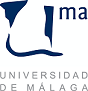 Reunión del Consejo del Departamento de Filología Griega, Estudios Árabes, Lingüística General y DocumentaciónExtraordinaria26 de septiembre de 2012